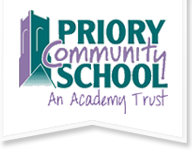 This cycle you are learning: GAMELAN MUSICExpectationsMemorise the information on the Home Learning SheetEmploy this knowledge during class To be able to recognise Musical Symbols Name:_________________________________Date:__________________________________Home Learning Cycle 4: GamelanResearch the following key Gamelan terms and write their definitions next to the words below.Gamelan_______________________________________________________________________________________Balungan_______________________________________________________________________________________Saron_______________________________________________________________________________________Bonang_______________________________________________________________________________________Suling_______________________________________________________________________________________Kempul_______________________________________________________________________________________Pelog_______________________________________________________________________________________Slendro_______________________________________________________________________________________Kendang_______________________________________________________________________________________Metallophone_______________________________________________________________________________________Week of cycleIntroduction to Gamelan and Begin Gamelan worksheet1Complete Gamelan worksheet and hand in for assessment2Playing a whole class Gamelan3Playing and Performing a whole class Gamelan4Assessment of whole class Gamelan and begin Composition5Gamelan composition final week6Assessment of Composition and Revision for exam.7Gamelan Exam8Review of Exam9